INDICAÇÃO Nº		Assunto: Solicita ao Senhor Prefeito Municipal determinar manutenção da parede de escalada no “Parque da Juventude”, conforme especifica.  Senhor Presidente: CONSIDERANDO que o Parque “Luiz Latorre” - Parque da Juventude passou a contar desde dezembro último com uma área de esportes urbanos e pista de skate, batizada "Ederson Carlos da Silva - Mãozinha"; CONSIDERANDO que o local tem atraído jovens e crianças adeptos destes esportes, especialmente aos finais de semana, e já se encontra com necessidades de manutenção, caso da parede de escalada (segue fotos neste), que está com apoios faltando e não dispõe de instruções sobre o, essencial, uso de equipamentos de segurança; INDICO ao Senhor Prefeito Municipal, nos termos do Regimento Interno desta Casa de Leis, que oficie à secretaria competente providenciar a manutenção da parede de escalada, bem como que disponibilize informações sobre o uso da mesma, salientando a necessidade de equipamentos de segurança, e se o parque fornece tais equipamentos, que garantem o bom uso do bem público, sem risco ao usuário. 
SALA DAS SESSÕES, 05 de Fevereiro de 2020.THOMÁS ANTONIO CAPELETTO DE OLIVEIRA      Vereador - PSDB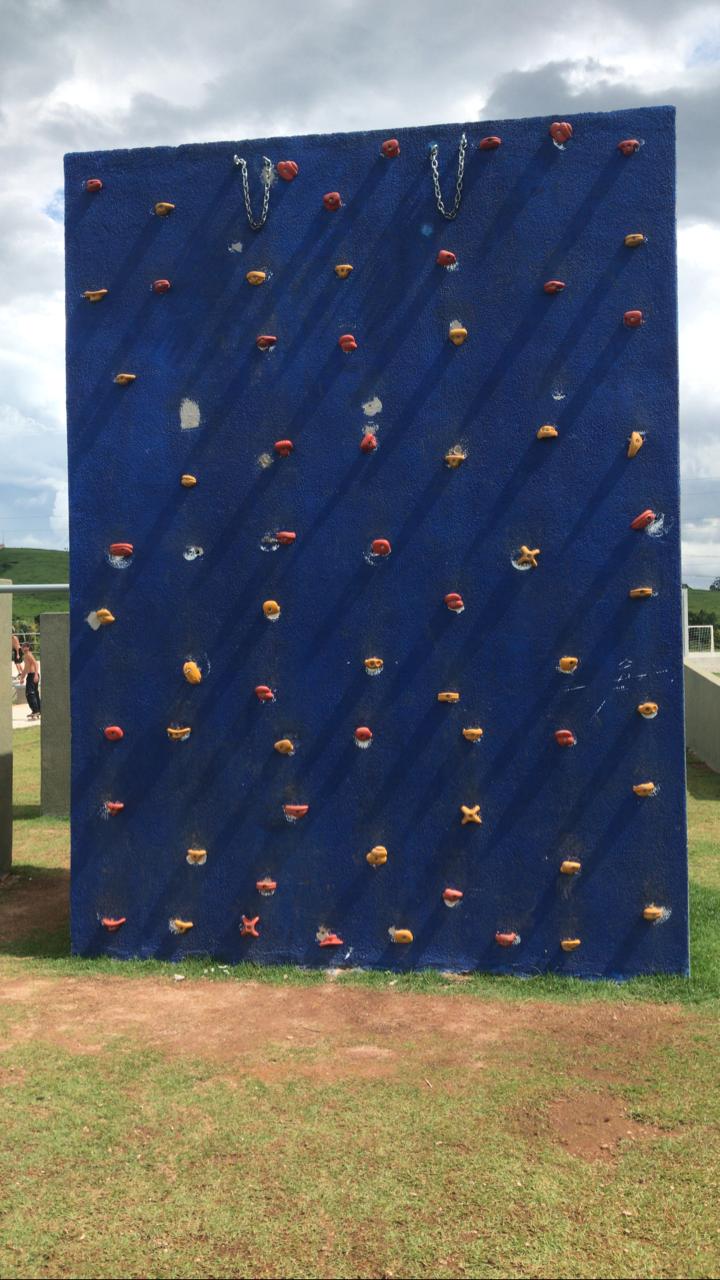 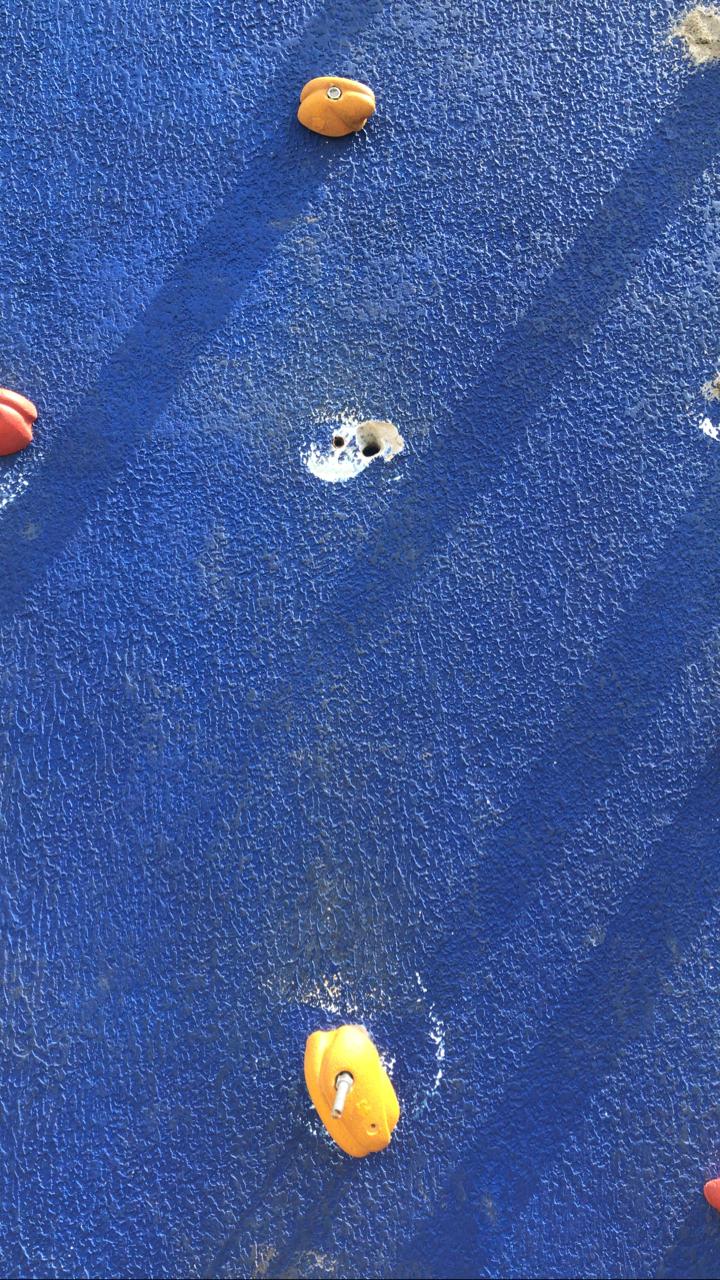 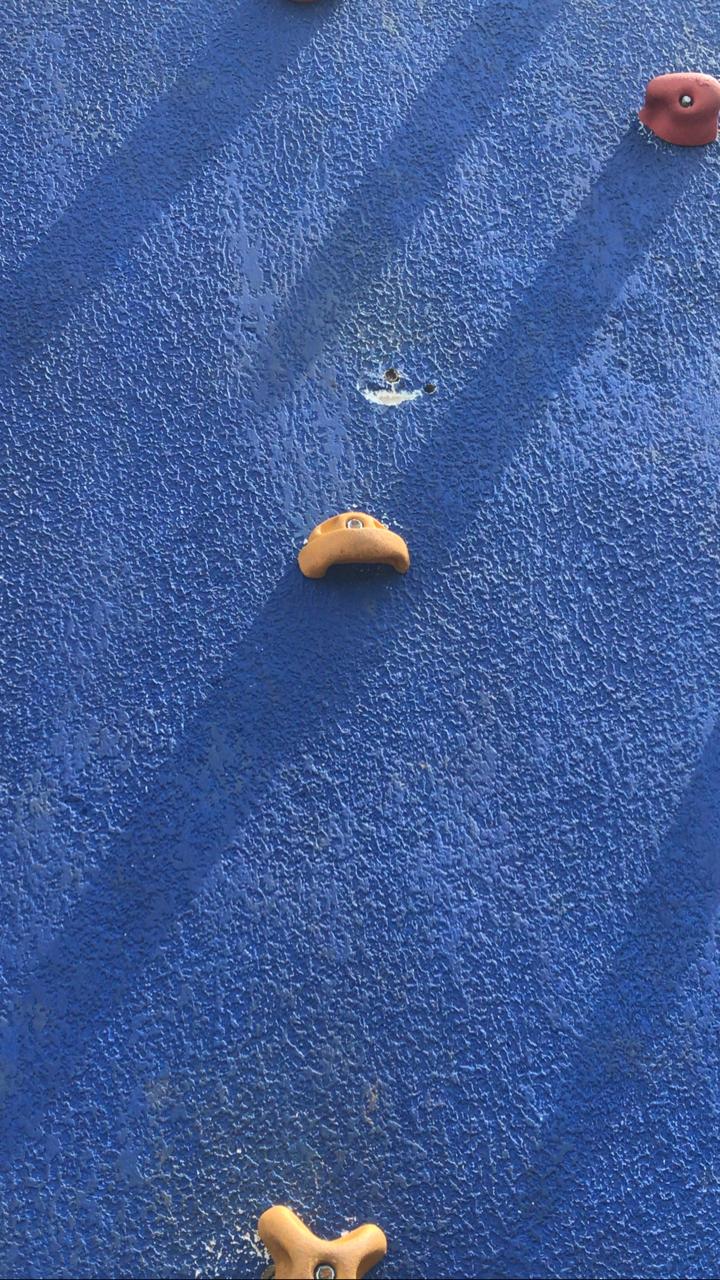 